МУ «УПРАВЛЕНИЕ ОБРАЗОВАНИЯ АДМИНИСТРАЦИИ КРАСНОЯРУЖСКОГО РАЙОНА БЕЛГОРОДСКОЙ ОБЛАСТИ»П Р И К А Зот «18» мая  2018 года 						         № 332О проведении ежегодноймежведомственной комплексной профилактической операции «Подросток» на территории Краснояружского районаВ целях повышения эффективности деятельности органов и учреждений системы профилактики Краснояружского района, обеспечения мер по защите прав несовершеннолетних на отдых, оздоровление и занятость в период летних каникул, организации индивидуально-профилактической работы с несовершеннолетними, находящимися в трудной жизненной ситуации, в связи с распоряжением правительства Белгородской области от 26.05.2014 года № 222-рп «О проведении ежегодной межведомственной комплексной профилактической операции «Подросток» в Белгородской области»ПРИКАЗЫВАЮ:1.Провести ежегодную комплексную межведомственную профилактическую операцию «Подросток» в образовательных учреждениях Краснояружского района с 25 мая по 15 сентября 2018 года.2. Утвердить план мероприятий по организации и проведению операции «Подросток» в образовательных учреждениях района в 2018г.3. Руководителям образовательных учреждений:3.1. Обеспечить выполнение намеченных мероприятий операции в полном объеме.3.2. Составить план по проведению профилактических мероприятий в учреждении.3.3Обеспечить систематическое предоставление промежуточной аналитической информации о ходе проведения межведомственной комплексной профилактической операции «Подросток» в срок до 15 июня, 25 июля, 25 августа 2018 года, итоговую информацию – до 18 сентября 2018 года.4. Назначить основными исполнителями в подготовке и проведении этапов операции «Подросток» следующих ответственных работников МУ «Управление образования администрации Краснояружского района Белгородской области»:4.1. Хаустову С. А., заместителя начальника МУ «Управление образования администрации Краснояружского района Белгородской области», ответственную за операцию «Выпускник», включающую обеспечение общественного порядка в период проведения праздничных мероприятий «Последний звонок», выпускных вечеров в общеобразовательных учреждениях; «Допинг», включающую профилактическую работу по формированию у детей и подростков навыков здорового образа жизни, отказу от вредных привычек; «Подросток – лето», направленную на организацию отдыха и оздоровления детей и подростков, в том числе, состоящих на различных видах профилактического учета; «Безнадзорный», направленную на организацию работы по оказанию психологической помощи несовершеннолетним, совершившим самовольные уходы из семьи, детских оздоровительных учреждений; «Летняя занятость», включающую вопросы временного трудоустройства и занятости подростков.4.2. Жерновую С.М., главного специалиста отдела общего образования, ответственную за операцию «Безопасность на дорогах», включающую обеспечение безопасности передвижения транспортных средств с детьми к месту летнего отдыха и обратно, предупреждение детского дорожного травматизма; «Безопасные каникулы», включающую проведение разъяснительной работы с родителями и лицами их заменяющими, по вопросам обеспечения безопасности жизни и здоровья детей несовершеннолетних в каникулярный период.4.3. Хализову Л.В., начальника отдела воспитания и дополнительного образования, ответственную за операцию «Профилактика», направленную на проведение индивидуально-профилактической работы с несовершеннолетними, состоящими на различных видах профилактического учета; «Особое внимание», включающую организацию занятости детей и подростков, состоящих на профилактическом учете в органах внутренних дел, комиссиях по делам несовершеннолетних и защите их прав, проживающих в семьях, находящихся в социально-опасном положении, и других несовершеннолетних, попавших в трудную жизненную ситуацию; «Семья – забота», направленную на осуществление мероприятий, обеспечивающих социальную и правовую защиту несовершеннолетних, воспитывающихся в семьях, состоящих на профилактическом учете в органах системы профилактики безнадзорности и правонарушений несовершеннолетних; «Всеобуч», направленную на выявление несовершеннолетних, не приступивших к занятиям в образовательных учреждениях по неуважительным причинам. 4.4. Болгову Л.П., директора МБУДО «Краснояружский центр дополнительного образования», ответственную за операции «Лето – детям», направленную на освещение в средствах массовой информации вопросов организации летнего отдыха, досуга, оздоровления и занятости несовершеннолетних, пропаганды здорового образа жизни.5. Перечисленным в пункте 4 ответственным работникам управления образования обеспечить в период с 25 мая по 15 сентября 2018 года контроль за выполнением порученного этапа операции «Подросток».Предоставлять промежуточную аналитическую информацию о ходе проведения межведомственной комплексной профилактической операции «Подросток» всрок до 15 июня, 25 июля, 25 августа 2018 года, итоговую информацию – до 18 сентября 2018 года.6. Поручить подготовку сводной ежемесячной и итоговой информаций по проведению межведомственной комплексной профилактической операции «Подросток» Хализовой Л.В., начальнику отдела воспитания и дополнительного образования, в соответствии с установленными сроками.6. Контроль за исполнением данного приказа оставляю за собой.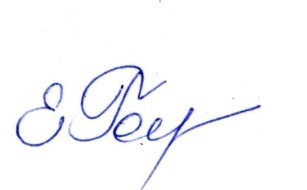 Начальник МУ «Управление образования 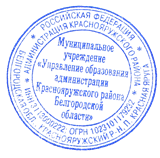 администрации Краснояружского района»                                Е.ГоловенкоМероприятия МУ «Управление образования администрации Краснояружского района Белгородской области» по проведению межведомственной комплексной профилактической операции «Подросток» в 2018 годуОРГАНИЗАЦИОННО-МЕТОДИЧЕСКИЕ МЕРОПРИЯТИЯ«ПОДРОСТОК - ЛЕТО»«БЕЗОПАСНОСТЬ НА ДОРОГАХ», «БЕЗОПАСНЫЕ КАНИКУЛЫ»«ВЫПУСКНИК»«ЛЕТНЯЯ ЗАНЯТОСТЬ»«ОСОБОЕ ВНИМАНИЕ», «ПРОФИЛАКТИКА»«ДОПИНГ»«СЕМЬЯ - ЗАБОТА»«ЛЕТО – ДЕТЯМ»«ВСЕОБУЧ»№п/пОсновные мероприятияСрокиИсполнители1Подготовка приказа, плана по проведению профилактической операции «Подросток»До 25 мая 2018годаХаустова С.А.2Изучение хода проведения операции «Подросток» в районеВесь периодХаустова С.А.3Предоставление промежуточной и итоговой информации о проведении операции «Подросток»Ежемесячно согласно установленным срокамОтветственные за операции, руководители образовательных учреждений4 Сбор и анализ информации о ходе проведения операции «Подросток»18-22 сентября 2018 годаХаустова С.А.1Организация информационно-профилактической работы с несовершеннолетними из «группы риска», их родителями по вопросам занятости, отдыха и трудоустройства20 мая - 1июняХаустова С.А., руководители образовательных учреждений2Организация оздоровительных лагерей с дневным пребыванием и лагерей труда и отдыха на базе ОУ районаДо 1 июняЖерновая С. М.,руководители образовательных учреждений3Организация в местах летнего отдыха детей и подростков демонстрации лучших отечественных художественных детских кинофильмов и хроникально-документальных фильмов нравственно-правовой тематикиИюнь-августРуководители образовательных учреждений с привлечением управления культуры района4Участие сборных команд ОУ района, лучших детских творческих коллективов в праздновании Дня России и юбилейного Дня района9-10 июняБолгова Л. П.,руководители образовательных учреждений5Организация походов по родному краю Весь периодБолгова Л. П.,руководители образовательных учреждений1Участие в конкурсе «Безопасное колесо»МайКириченко А. Н.,руководители образовательных учреждений2Участие в операции «Внимание, дети!»Май-сентябрьЖерновая С.М.,руководители образовательных учреждений3Организация и проведение викторин, конкурсов, профилактических бесед по безопасности дорожного движения в школьных лагерях. Оформление стендов по безопасности дорожного движения.Весь периодРуководители образовательных учреждений с привлечением работников ОМВД по Краснояружскому району1Подготовить и направить в образовательные учреждения района приказ об организации и проведении праздничных мероприятий «Последний звонок», выпускных вечеров и об обеспечении порядка в период их проведенияМай - июньХаустова С. А. 2Организация дежурства на выпускных вечерах дружинников из числа родителей и работников образовательных учреждений23 июня 2018 годаРуководители образовательных учреждений1Организация временного трудоустройства несовершеннолетних, в том числе несовершеннолетних  «группы риска»Июнь-августХаустова С.А., руководители образовательных учрежденийс привлечением центра занятости1Привлечение детей «группы риска» в детские оздоровительные учрежденияПривлечение детей «группы риска» в детские оздоровительные учрежденияВесь периодХализова Л.В., руководители образовательных учрежденийХализова Л.В., руководители образовательных учреждений22Организация и проведение профилактической работы с несовершеннолетними (сквернословие, табакокурение, алкоголь, наркомания)Весь периодХализова Л.В.,Руководители образовательных учреждений с привлечением работников ЦРБ, ОМВД по Краснояружскому районуХализова Л.В.,Руководители образовательных учреждений с привлечением работников ЦРБ, ОМВД по Краснояружскому району33Принятие мер по пресечению деятельности взрослых лиц, вовлекающих несовершеннолетних в совершение преступлений или антиобщественных действий Весь периодХализова Л.В., руководители образовательных учреждений с привлечением работников ОМВД по Краснояружскому району44Выявление несовершеннолетних подростков, занимающихся антиобщественной деятельностьюВесь периодХализова Л.В., руководители образовательных учреждений с привлечением работников ОМВД по Краснояружскому району1Организация и проведение индивидуальной работы с несовершеннолетними, уличенными в употреблении спиртных напитков, куренииПо мере необходимостиРуководители образовательных учреждений с привлечением работников ОМВД по Краснояружскому району, ЦРБ2Организация и проведение в образовательных учреждениях тематических мероприятий, пропагандирующих ЗОЖ, раскрывающих вред для здоровья несовершеннолетних курения, алкоголизма, наркомании и токсикомании с приглашением врача-нарколога ЦРБИюнь Хаустова С.А.,руководители образовательных учреждений3Разработка информационных материалов по пропаганде ЗОЖ.Весь период Руководители образовательных учреждений1Участие в межведомственных рейдах по выявлению семей и детей, находящихся в социально-опасном положенииВесь период Хализова Л.В., соц. педагоги ОУ2Организация и проведение социального патронажа неблагополучных семейВесь периодХализова Л.В., в сотрудничестве с органом опеки, КДН и ЗП, ЦРБ.1Организация публикаций в СМИ по вопросам летнего отдыха, оздоровления, занятости детей и подростков, профилактика безнадзорности и правонарушений несовершеннолетнихИюнь-августБолгова Л.П.1Организация работы по выявлению несовершеннолетних, не посещающих ОУ, уклоняющихся от обучения1-15 сентябряХализова Л.В., руководители образовательных учреждений2Принятие мер по устранению причин и условий, способствующих уклонению от учебы, возвращение несовершеннолетних в ОУ1-15 сентябряХализова Л.В., руководители образовательных учреждений